30 сентября 2022 года Богучарская центральная библиотека пригласила учащихся шестого класса БСОШ №1 на урок-путешествие, рассказывающий об одном из основных прав человека – праве на выборы. Урок так и назывался – «Что такое выборы?». Ребята путешествовали по воображаемым станциям: «Законодательной», «Исполнительной», «Судебной» и на каждой отвечали на вопросы, непосредственно связанные с устройством выборного процесса. Кто такие законодатели и исполнители? Кто такие избиратели? Что такое избирательный участок и зачем нам избирательный бюллетень? Кто такой кандидат и как им стать, какую работу делает избирательная комиссия и как важен голос каждого человека, пришедшего на выборы. Пройдёт совсем немного времени, и шестиклассники будут принимать участие в школьных мероприятиях по избирательному праву, а затем уже станут полноценными избирателями, гражданами нашей страны. Они будут информационно подготовлены, политически активны и когда будут голосовать впервые, то к своему выбору подойдут серьёзно и осознанно.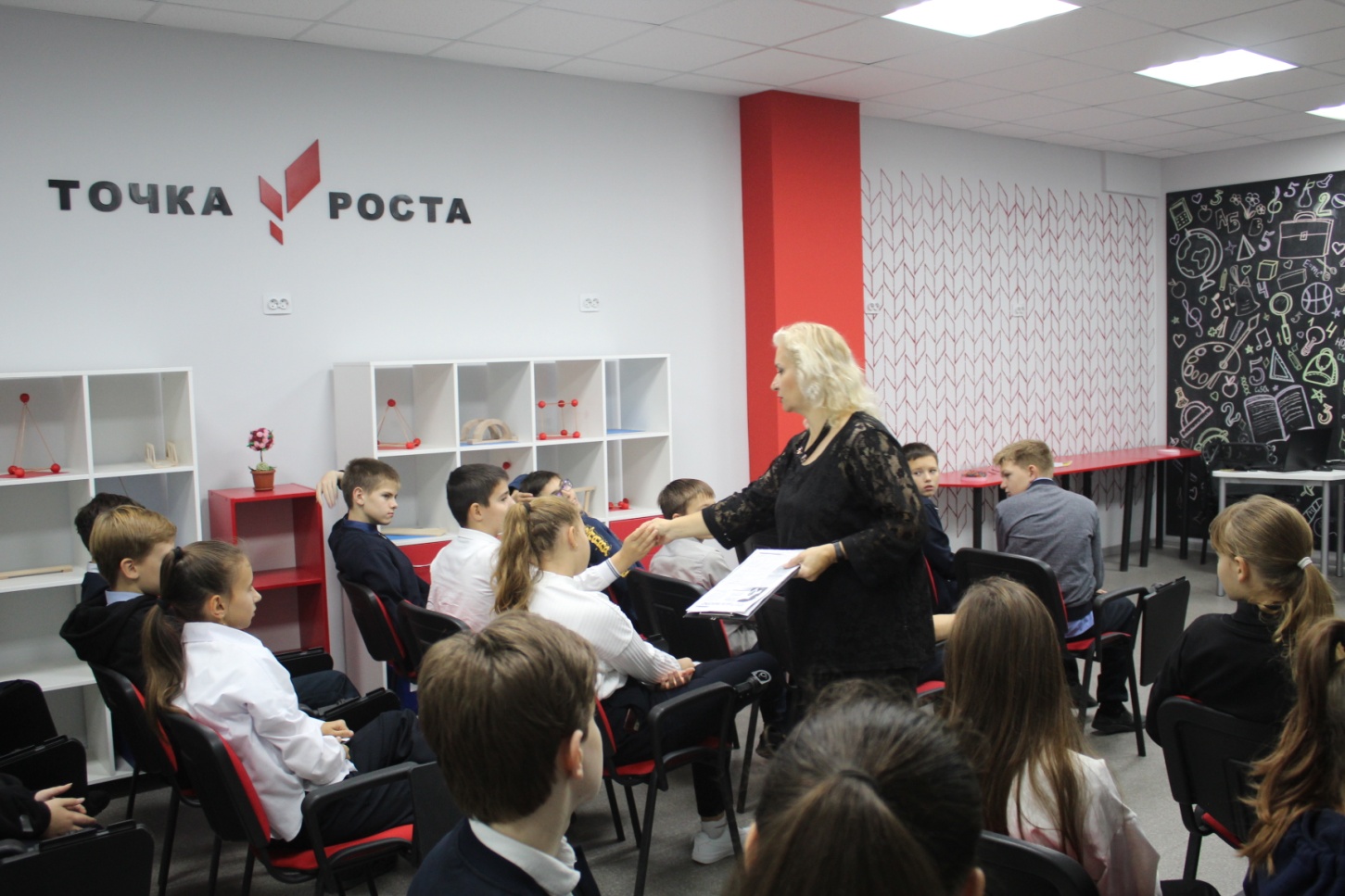 